«Коррекционная работа по физическому развитию и оздоровлению дошкольников в группах компенсирующей направленности «Фитбол – гимнастика» В  МАДОУ «Детский сад комбинированного вида №32 «Журавушка» города Губкина Белгородской области реализовывался проект «Коррекционная работа по физическому развитию и оздоровлению дошкольников в группах компенсирующей направленности «Фитбол – гимнастика»Участниками проекта стали воспитанники групп компенсирующей направленности с нарушением зрения, родители групп компенсирующей направленности, педагоги МАДОУ (воспитатели групп компенсирующей направленности, инструктор по физической культуре, музыкальный руководитель, учитель - дефектолог). Для родителей подготовлены консультации «Формирование правильной осанки», «Фитбол-гимнастика при сколиозе».Педагогами дошкольного учреждения разработан цикл игровых занятий на фитболах, направленный на повышение интереса детей к занятиям по физической культуре  и укрепление их здоровья. Занятия-сказки включают в себя сочетание физических упражнений, фитбола, музыки, проговаривания стихов в ритм движений, что способствует развитию у детей чувства ритма, координации, речи, равновесия, осанки, а также вызывает эмоциональный подъем, чувство радости и удовольствия.В дошкольном учреждении для детей групп компенсирующей направленности организовали работу кружка «Чудо-мяч», для  профилактики  нарушений осанки и различных заболеваний опорно-двигательного аппарата и комплекса  профилактико - коррегирующих  упражнений, с включением зрительного, слухового, тактильного анализаторов. 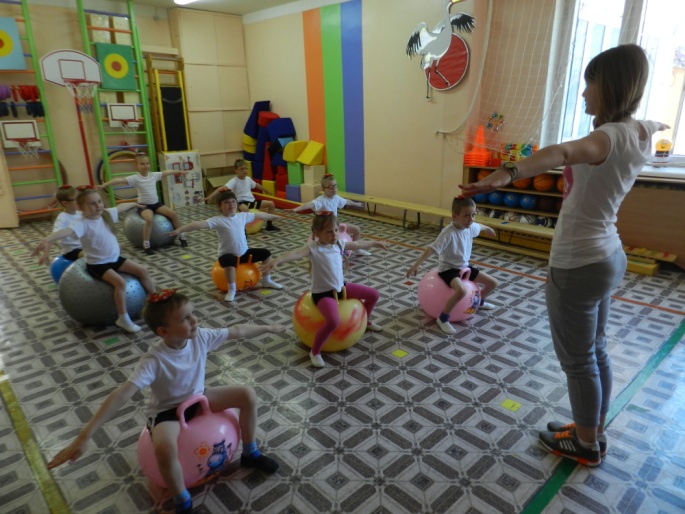 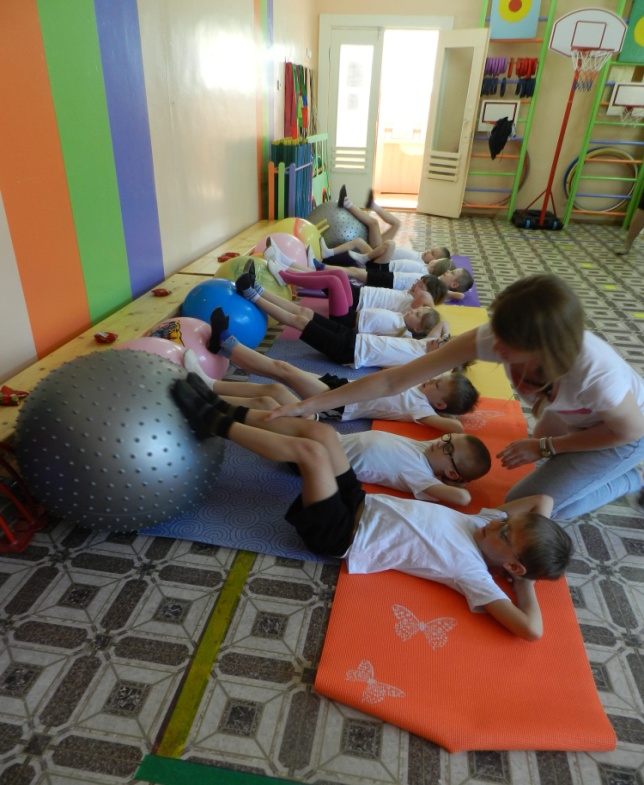 